SUPPORT NATIVE SPEAKERS T6 W3Diccionarios de LenguaLos diccionarios son textos en los que se recogen y se definen palabras de un idioma, ordenadas generalmente en orden alfabético.Cada palabra que se define se denomina entrada, cuyo número varía en función del tipo de diccionario. Cada una de las distintas definiciones que encontramos en una entrada se denominan acepciones. Su número varía en función de la palabra y del tipo de diccionario. Por ejemplo, la palabra vihuela tiene una sola acepción, en cambio, palabras como banco tienen multitud de acepciones diferentes, cada una precedida de un número y ordenadas un función de su uso.Tipos de diccionariosLa primera distinción que podemos hacer es entre aquellos diccionarios realizados sólo en una lengua (monolingües) y los que contienen las equivalencias léxicas entre dos lenguas (bilingües).A su vez, los diccionarios monolingües se dividen en léxicos y enciclopédicos:-Léxicos: Explican los significados de las palabras. Estos se dividen en:Normativos: Recogen las palabras y acepciones reconocidas por las autoridades académicas, como por ejemplo el Diccionario de la lengua española, de la Real Academia Española.De uso: Recogen las palabras y acepciones que utilizan los hablantes, acompañados de ejemplos y explicaciones que nos ayudan en su empleo, como por ejemplo el Diccionario de uso del español, de María Moliner.Especializados, que contienen información especializada en un determinado tema, como la economía, informática, lingüística… Dentro de estos diccionarios especializados también hay mucha variedad. Por ejemplo, aquellos especializados en información sobre la lengua son de muy variado tipo, como por ejemplo:
-Diccionarios etimológicos: informan sobre la procedencia de las palabras
-Diccionarios de sinónimos y antónimos
-Diccionarios de dudas: recogen sólo los términos en los que se suele cometer mayor número de errores.- -Enciclopédicos: Ofrecen, junto con el significado de la palabra, información general sobre ciudades, países, personajes célebres de la historia...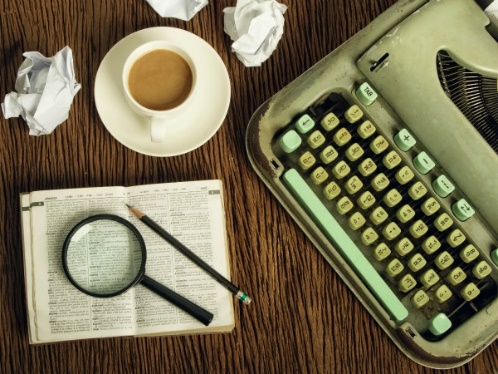 Retrieved and adapted from estudiantes.info